Держатель грунтовой ДГ-01, ДГ-02Руководство по эксплуатацииНАЗНАЧЕНИЕДержатель грунтовой ДГ-01 (далее держатель) предназначен для установки и крепления светильников, прожекторов и пр. для ландшафтной, садово-парковой, архитектурной подсветки. Светильники могут применяться как с питанием от сети, так и автономным питанием (аккумуляторным). Конструкция держателя обеспечивает безопасную и эффективную эксплуатацию светильников при соблюдении требований данного РЭ.ОСНОВНЫЕ ТЕХНИЧЕСКИЕ ДАННЫЕТемпература окружающего воздуха при эксплуатации                                          от -45°С до +45°СКОМПЛЕКТ ПОСТАВКИДержатель в сборе                                    - 1 шт.Руководство по эксплуатации                  - 1 экз.СБОРКА И МОНТАЖ.Распаковать изделие. Установить держатель в грунт, убедиться, что держатель установлен устойчиво. ТРЕБОВАНИЯ БЕЗОПАСНОСТИ    Не устанавливать светильник, масса и габаритные размеры которого превышают допустимые. При фиксации светильника убедиться в том, что конструкция устойчива и не опрокидывается.ПРАВИЛА ХРАНЕНИЯ И ТРАНСПОРТИРОВАНИЯ.Транспортирование изделий осуществляется различными видами транспорта при температуре от +40° С до -50° С при условии защиты от атмосферных осадков. Хранить изделия в упаковке изготовителя в закрытых помещениях при температуре от +40° С до -50° С и относительной влажности 75%. ГАРАНТИИИЗГОТОВИТЕЛЯГарантийный срок эксплуатации 18 месяцев со дня ввода в эксплуатацию. Срок службы не менее 10 лет.Срок сохраняемости изделия в упаковке – 2 года со дня отгрузки.По истечении срока службы изделие утилизировать в соответствии с указаниями местных органов власти.СВИДЕТЕЛЬСТВО О ПРИЁМКЕ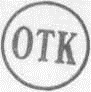 Представитель службы контроля предприятия   «_____»_______________ 202 г.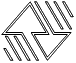 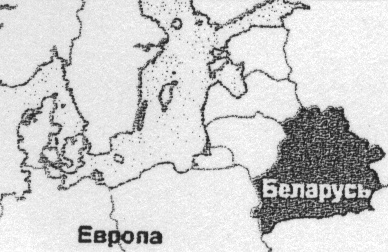 ЧПТУП ”Витебское электротехническое предприятие”СВЕТ” Республика Беларусь 210004 г. Витебск,ул. Ломоносова 2А.Тел./факс 8-0212-36-66-32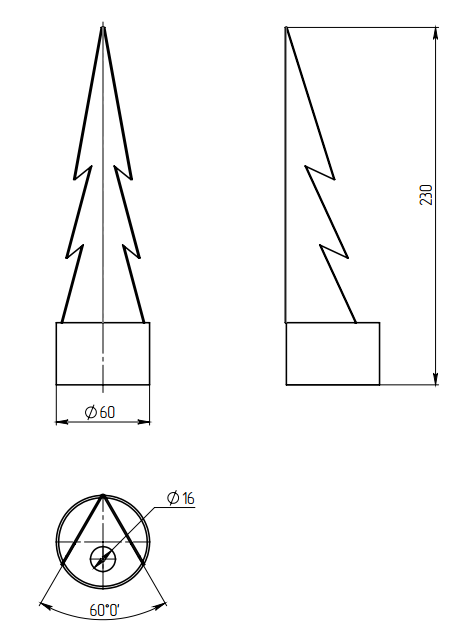 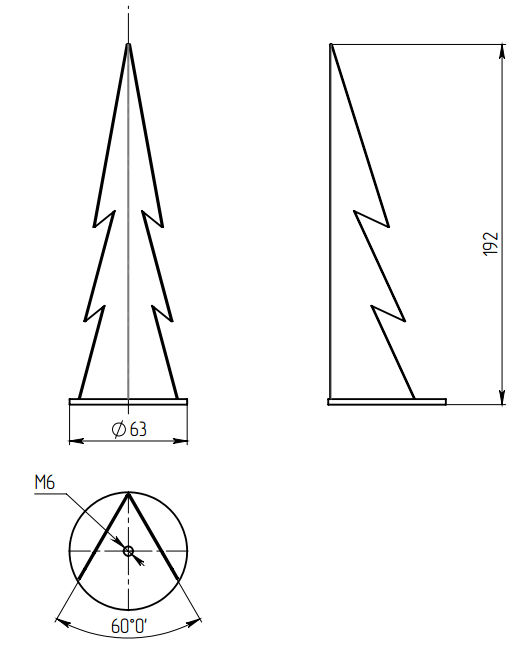 Рисунок 1. Общий вид держателей ДГ-01 и ДГ-02Тип светильникаРазмеры в мм, не болееРазмеры в мм, не болееМасса в кг, не болееДопустимая масса устанавливаемого светильника                                                  Максимальный размер устанавливаемого светильника в плане                            Тип светильникадиаметрвысотаМасса в кг, не болееДопустимая масса устанавливаемого светильника                                                  Максимальный размер устанавливаемого светильника в плане                            ДГ-01602300,182,0Ø500 ммДГ-02631920,142,0Ø500 ммЗаполняет торговая организацияНаименование торговой организации, контактный телефон__________________________________________________________Дата продажи   _____________     М.П.Продавец (подпись)_________          